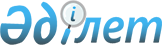 2017 жылы Екібастұз қаласының ауылдық елді мекендеріне жұмыс істеу және тұру үшін келген денсаулық сақтау, білім беру, әлеуметтік қамсыздандыру, мәдениет, спорт және агроөнеркәсіптік кешен саласындағы мамандарға әлеуметтік қолдау шараларын ұсыну туралыПавлодар облысы Екібастұз қалалық мәслихатының 2017 жылғы 24 қаңтардағы № 98/14 шешімі. Павлодар облысының Әділет департаментінде 2017 жылғы 14 ақпанда № 5379 болып тіркелді      Қазақстан Республикасының "Агроөнеркәсiптiк кешендi және ауылдық аумақтарды дамытуды мемлекеттiк реттеу туралы" Заңының 18-бабының 8-тармағына, Қазақстан Республикасы Үкіметінің 2009 жылғы 18 ақпандағы "Ауылдық елді мекендерге жұмыс істеу және тұру үшін келген денсаулық сақтау, білім беру, әлеуметтік қамсыздандыру, мәдениет, спорт және агроөнеркәсіптік кешен саласындағы мамандарға әлеуметтік қолдау шараларын ұсыну мөлшерін айқындау туралы" № 183 қаулысына сәйкес, Екібастұз қалалық мәслихаты ШЕШІМ ҚАБЫЛДАДЫ:

      1. 2017 жылы Екібастұз қаласының ауылдық елді мекендеріне жұмыс істеу және тұру үшін келген денсаулық сақтау, білім беру, әлеуметтік қамсыздандыру, мәдениет, спорт және агроөнеркәсіптік кешен саласындағы мамандарға жетпіс айлық есептік көрсеткіш сомасына тең көтерме жәрдемақы берілсін.

      2. 2017 жылы Екібастұз қаласының ауылдық елді мекендеріне жұмыс істеу және тұру үшін келген денсаулық сақтау, білім беру, әлеуметтік қамсыздандыру, мәдениет, спорт және агроөнеркәсіптік кешен саласындағы мамандарға тұрғын үй сатып алу немесе құрылысы үшін бір мың бес жүз айлық есептік көрсеткіш сомасынан жоғары емес бюджеттік кредит берілсін.

      3. Осы шешімнің орындалуын бақылау Екібастұз қалалық мәслихатының әлеуметтік, мәдени даму мәселелері жөніндегі тұрақты комиссиясына жүктелсін.

      4. Осы шешім оның алғаш ресми жарияланған күнінен бастап он күнтізбелік күн өткен соң қолданысқа енгізіледі.


					© 2012. Қазақстан Республикасы Әділет министрлігінің «Қазақстан Республикасының Заңнама және құқықтық ақпарат институты» ШЖҚ РМК
				
      Сессия төрағасы

А. Бралина

      Қалалық мәслихат хатшысы

Б. Куспеков
